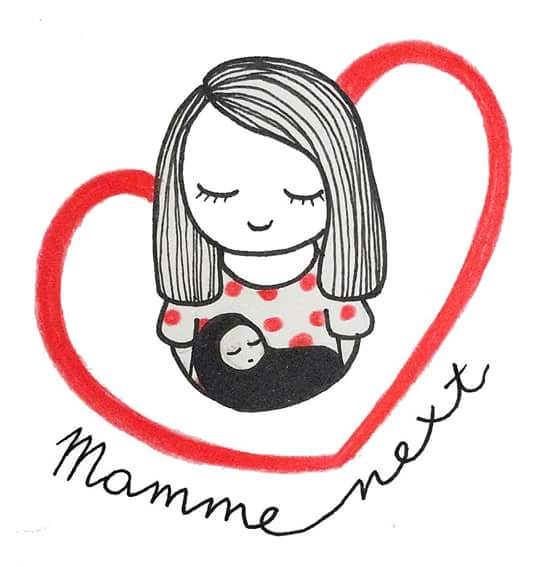 Open Day7 Febbraio ore 20.30 presso IAM di Vittorio Veneto in via Manin.Presentazione dei nostri corsi e del team!Entrata libera solo su prenotazione.Mater NextThe future of women 340/8666936@maternext 